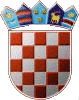         REPUBLIKA HRVATSKA  KRAPINSKO ZAGORSKA ŽUPANIJA     OPĆINA STUBIČKE TOPLICE                      NAČELNIKKLASA: 604-01/21-01/01URBROJ: 2113/03-03-21-3Stubičke Toplice, 11.10.2021.Na temelju članka 5. stavka 1. Pravilnika o utvrđivanju kriterija, uvjeta i postupka za dodjelu stipendija učenicima srednjih škola i studentima s područja Općine Stubičke Toplice (Službeni glasnik Krapinsko-zagorske županije” broj: 39/20, dalje: Pravilnik) i članka 46. stavka 2. točke 23. Statuta Općine Stubičke Toplice (“Službeni glasnik Krapinsko-zagorske županije” broj: 16/09, 9/13, 15/18 i 7/21), načelnik Općine Stubičke Toplice donosiZ A K L J U Č A Ko raspisivanju natječaja za dodjelu stipendija učenicima srednjih škola  s područja Općine Stubičke Toplice za školsku godinu 2021./2022. I.Raspisuje se natječaj za dodjelu 30 učeničkih stipendija u sljedeće tri kategorije:A – stipendije za nadarene učenike u iznosu od 300,00 kn mjesečno B – stipendije za učenike po socijalnom kriteriju u iznosu od 300,00 kn mjesečnoC – stipendije za učenike koji se školuju za prioritetna zanimanja u iznosu od 300,00 kn mjesečnoUčenici mogu podnijeti zahtjev za dodjelu stipendije u samo jednoj kategoriji.II.Pravo podnošenja zahtjeva za Natječaj u kategoriji A imaju:učenici s prosjekom ocjena za prethodni razred srednje škole, odnosno za osmi razred osnovne škole od najmanje 4,50,Pravo podnošenja zahtjeva za Natječaj u kategoriji B imaju:učenici s prosjekom ocjena za prethodni razred srednje škole, odnosno za osmi razred osnovne škole od najmanje 2,80,Pravo podnošenja zahtjeva za Natječaj u kategoriji C imaju:Svi oni učenici koji su upisali neko od prioritetnih zanimanja utvrđenih listom prioritetnih zanimanja koja je prilog ovog Natječaja.III.Rok za podnošenje zahtjeva iznosi 15 dana od dana objave natječaja i istječe 03. studenoga 2021. g., a u postupak rješavanja uzimat će se samo potpuno dokumentirani zahtjevi.Zahtjevi se dostavljaju Jedinstvenom upravnom odjelu Općine Stubičke Toplice, Viktora Šipeka 16, 49 244 Stubičke Toplice, elektroničkim putem pomoću poveznice https://som-natjecaj.eu/authentication/register.Zahtjevi se podnose na posebnim obrascima za svaku pojedinu kategoriju koje zainteresirani učenici mogu dobiti u Jedinstvenom upravnom odjelu Općine Stubičke Toplice, Viktora Šipeka 16, 49 244 Stubičke Toplice ili preuzeti s web stranica: www.stubicketoplice.hr.IV.Zahtjevu za dodjelu učeničke stipendije prilaže se – vrijedi za A i B  kategorije stipendija :preslika domovnice ili osobne iskaznice,potvrda srednje škole o statusu redovitog učenika,preslika svjedodžbe zadnjeg završenog razreda srednje škole, odnosno za učenike prvog razreda srednje škole, preslika svjedodžbe osmog razreda osnovne škole,izjava podnositelja zahtjeva da ne prima stipendiju ili novčanu pomoć po drugoj osnovi (na posebnom obrascu Odjela).Uz opću dokumentaciju propisanu stavkom 1. i 2. ovog članka, zahtjevu treba priložiti još sljedeću posebnu dokumentaciju, ovisno o kategoriji A ili B za koju se podnosi zahtjev za stipendiju :A – stipendija za nadarene učenike dokaze o postignutim pojedinačnim uspjesima na županijskim, regionalnim, državnim i međunarodnim natjecanjima u znanju – sve iz sustava nadležnih Agencija Ministarstava znanosti i obrazovanja, a zadnje godine završenog školovanja,ostalu dokumentaciju kojom se dokazuju posebnosti u kućanstvu podnositelja zahtjevaB – stipendije za učenike po socijalnom kriterijuizjavu o članovima kućanstva (na obrascu Odjela),službene potvrde o prihodima svih članova kućanstva u posljednja tri mjeseca koja prethode mjesecu objave Natječajaostalu dokumentaciju kojom se dokazuju posebnosti u kućanstvu podnositelja zahtjevaPod ostalom dokumentacijom kojom se dokazuju posebnosti u kućanstvu podnositelja zahtjeva, podrazumijeva se dostava službenih potvrda kojima podnositelj zahtjeva dokazuje da učenik ili kućanstvo u kojem živi: ostvaruje pravo na zajamčenu minimalnu naknadu; da je dijete smrtno stradalih hrvatskih branitelja iz Domovinskog rata; da je dijete zatočenih ili nestalih hrvatskih branitelja iz Domovinskog rata; da je dijete civilnih invalida  sa 80% do 100% oštećenja organizam; da je dijete bez odgovarajuće roditeljske skrbi; da je dijete hrvatskih ratnih vojnih invalida iz Domovinskog rata; da je dijete samohranih roditelja; da u obitelji ima ostalih učenika i studenata koji se istovremeno školuju; da jest učenik s poteškoćama ili da u obitelji ima djeca s teškoćama. Zahtjevu za dodjelu učeničke stipendije u C kategoriji prilaže se :1. preslika domovnice ili osobne iskaznice,2. potvrda srednje škole o statusu redovitog učenika,3. izjava podnositelja zahtjeva da ne prima stipendiju ili novčanu pomoć po drugoj osnovi (na posebnom obrascu Odjela) V.Zaprimljene zahtjeve razmatra Radno tijelo za školstvo i socijalnu problematiku Općinskog vijeća, te vrši bodovanje i na temelju izvršenog bodovanja sastavlja Redosljedne liste za svaku kategoriju posebno, te iste upućuje Općinskom načelniku na usvajanje.Na Redosljednim listama podnositelj zahtjeva s najvećim brojem bodova nosi broj jedan.Pravo na stipendiju ostvaruju podnositelji zahtjeva od rednog broja jedan do broja odobrenih stipendija za svaku pojedinu kategoriju sukladno točci I. ovog Natječaja.U roku od osam dana od dana objave Redosljednih lista podnositelji zahtjeva imaju pravo prigovora Općinskom načelniku.Odluka Općinskog načelnika je konačna.Na osnovi konačnih redosljednih lista podnositelji zahtjeva koji su ostvarili pravo na stipendiju sklapaju ugovor.Ako podnositelj zahtjeva koji je ostvario pravo na stipendiju odustane od stipendije, pravo na stipendiju ostvaruje podnositelj zahtjeva koji je prvi ispod crte na redosljednoj listi za svaku pojedinu kategoriju stipendija.VI.Sa svim podnositeljima zahtjeva koji su ostvarili pravo na stipendiju sklapa se ugovor o stipendiranju, koji sadrži:naziv ugovornih strana,iznos visine odobrene stipendije,naziv škole  koji korisnik stipendije pohađa,razdoblje za koje je stipendija odobrena,razdoblje za koje se stipendija isplaćuje i dinamiku isplate stipendije,obvezu vraćanja primljenih iznosa stipendije u slučaju ispunjenja uvjeta iz članka 20. Pravilnika,klauzulu o solidarnoj odgovornosti roditelja odnosno skrbnika i učenikaostala prava i obveze sukladno Pravilniku  Ugovor potpisuje u ime Općine Stubičke Toplice načelnik, a u ime korisnika roditelj odnosno staratelj i učenik.VII.Stipendije se isplaćuju  od početka do kraja školske godine u 9 mjesečnih obroka, na tekući ili žiro račun korisnika stipendije.Isplata stipendija započinje nakon sklapanja Ugovora.Mjesečni obroci dospijevaju do petog dana u mjesecu.Nakon završetka školske godine, učenici su dužni do 15. rujna dostaviti potvrdu o izvršenom upisu u viši razred.  VIII.Zadužuje se Jedinstveni upravni odjel Općine Stubičke Toplice, da sukladno članku 5. Pravilnika, u roku  8 dana od dana donošenja ovog Zaključka izvrši objavu i provedbu natječaja.IX.Izrazi koji se koriste u ovome dokumentu i koji imaju rodno značenje, bez obzira jesu li korišteni u muškom ili ženskom rodu, obuhvaćaju na jednak način i muški i ženski rod.X.Ovaj Zaključak stupa na snagu danom donošenja, a objavit će se na oglasnoj ploči Općine Stubičke Toplice i na web stranici www.stubicketoplice.hr								        OPĆINSKI NAČELNIK							                    Josip Beljak, dipl.ing.agr.DOSTAVITI:1. Oglasna ploča, ovdje2. www.stubicketoplice.hr3. Arhiva, ovdje